Конспектнепосредственно образовательной деятельности                                                                                                      по познавательно – исследовательской и продуктивной (конструктивной)                                         деятельности (оригами) в старшей группе.Тема: «Лебедь».                                                                                                                                        Цель: Учить складывать фигуру «лебедь», на основе базовой формы «квадрат», тщательно выравнивая углы и линии сгиба.                                                                                                                             Задачи:                                                                                                                                                             1.Научить изготавливать из бумаги фигуру «лебедь», складывая бумагу по диагонали. 2. Развивать моторику кистей и пальцев рук при складывании бумаги и выполнения пальчиковой гимнастики.                                                                                                                                                                 3.  Совершенствовать пространственное воображение, размещая фигуру на «озеро».4. Тренировать способность следовать устным инструкциям при выполнении поделки.5. Воспитывать коммуникативные качества, эстетический вкус.                                                                                                                                               Материал: картины с изображением лебедей, белые листы бумаги, цветные карандаши.Ход НОДОрганизационный момент                                                                                                   Вправо, влево повернись,                                                                                                            И друг другу улыбнись.                                                                                                                      Свой день начинайте с улыбки,                                                                                                                   И тогда у вас будет всё в порядке.                                                                                           Воспитатель: А сейчас садитесь на стульчики и отгадайте загадку:Снится ночью пауку,Чудо – юдо на суку:Длинный клюв,И два крыла…Прилетит – плохи дела!А кого паук боится?Угадали? Это….(птица).Воспитатель: Молодцы! Правильно, это птица (показываю картину с изображением птицы)Воспитатель: Ребята, а какие бывают птицы?Дети: Домашние и дикие (рассматриваю с детьми птиц).Воспитатель: Ребята, как мы называем птиц, которые зимуют у нас? Найдите картинки с изображением  зимующих птиц на и назовите их (дети находят зимующих птиц на картинках и  называют их).Воспитатель:  Разместите их на дерево без листьев.Воспитатель: А как называют птиц, которые улетают осенью и прилетают весной из тёплых странДети: Перелётные.Воспитатель: Правильно, найдите картинки с изображением перелётных птиц и назовите их (дети находят перелётных птиц и называют их).Воспитатель: Разместите их на дерево с листьями.Воспитатель: Что общего у всех птиц?Дети: У всех птиц есть голова, туловище, крылья, клюв, хвост.Воспитатель: А чем отличаются?Дети: величиной, формой хвоста, цветом оперения.Воспитатель: Ребята, посмотрите, что это такое? (показываю макет озера)Дети: Озеро.Воспитатель: А как вы думаете, кто может жить на озере?Дети: Утки, цапли, лягушки и т. д.Воспитатель: Правильно, на озере могут жить и птицы, и насекомые. А вот кто поселился на нашем озере, мы с вами  узнаем, ВЫПОЛНИ следующие  задания.Пальчиковая гимнастика.« Птичка летит»Исходное положение: Руки расположить перед собой (ладонями к себе). Большие пальцы переплести – это « голова» птицы. Остальные пальцы « крылья». Помашите ими.Птички летели, (помахать «крыльями»)Сели – посидели, (прижать ладони к груди).Дальше полетели.Воспитатель: Проходите за столы и присаживайтесь. Перед вами лежит лист бумаги. Какой он формы?Дети: Квадратной.Воспитатель: А как вы узнали, что это квадрат?Дети: У него четыре угла и четыре равные стороны.Воспитатель: А как ещё можно назвать эту фигуру?Дети: четырёхугольник.Воспитатель: Молодцы! А теперь мы будем из этого квадрата складывать фигуру и вы узнаете кто  поселилась на нашем озере. Этот способ складывания называется – оригами. Возьмите листочки и начинаем работать.Положите квадрат углом кверху и согните по диагонали – нижний угол совместите с верхним.Какая фигура получилась? (треугольник)А теперь его раскройте и положите так, чтобы линия сгиба находилась вертикально (показываю и помогаю).Согните левую половинку, чтобы край стыковался с линией сгиба.Согните правую половинку, чтобы край стыковался с линией сгиба (показываю, помогаю).Дети: Получился кулёчек.Воспитатель: А теперь, переверните полученную фигуру, ваш кулёчек.Согните левую сторону, чтобы край стыковался с линией сгиба.Согните правую сторону, чтобы правый край стыковался с линией сгиба.Соедините нижний угол с верхним.Отогните верхний уголок, до половины получившейся фигуры.Согните фигуру пополам, затем правую часть держим пальцами правой руки, а левую сторону отогните (дети догадались,  что получилась птица – лебедь).Воспитатель: Правильно, но нам надо доделать голову.  Вогните внутрь «клюв» и нарисуйте глаза, клюв.Воспитатель: Ребята,  кто же поселились на нашем озере?Дети: Лебеди!Воспитатель: Какие красивые у вас получились птиц, молодцы.Воспитатель: Ребята, а теперь немного отдохнём и полетаем с нашими птицами.Физкультминутка.Лебеди.Лебеди летели,И на воду сели.Сели, поседели,Снова полетели (дети проговаривают слова, выполняя движения по тексту).                      Воспитатель:  Лебедь, какая птица, перелётная или зимующая? (выслушиваю ответы детей, обобщаю.)Лебедь – это перелётная птица, которая весной прилетает к нам из тёплых стран (демонстрирую иллюстрации с изображением лебедей). Это символ красоты и изящества, Белоснежное оперение, горделиво изогнутая шея, громкий трубный голос. Недаром в наших сказках мы встречаем царевну – лебедь.Лебеди – самые крупные водоплавающие птицы, весом до тринадцати килограммов. И что самое удивительное, цвета бывают не только белого, но и наоборот – чёрного! Но встречается очень редко. Теперь учёные гадают – какой же цвет для лебедя удобный, чтобы скрываться от хищников. Чёрный или белый? Получается, что и так хорошо, и так, лишь бы человек не мешал.В нашей стране охота на лебедей строго запрещена.Гнездо лебедя – мощное сооружение из стеблей, листьев, сучьев. Высотой почти метр. Гнездо расположено на мелководье. В зарослях. Самка завидев врага, осторожно уходит с гнезда. Прикрыв кладку с яйцами пухом. А самец как настоящий рыцарь налетает на противника, атакует его, бьёт крыльями. Поэтому, лиса и другие хищники при такой обороне не хотят подходить, боятся.Воспитатель: Ребята, а сейчас мы поиграем, оставьте своих лебедей на ваших столах и становитесь в круг (считалкой выбираем ведущего).Подвижная игра «Птички и кошка».Цель: учить двигаться по сигналу, развивать ловкость.Ход игры: В большом круге сидит «кот», за кругом – «птички». «Кот» засыпает, а «птички» впрыгивают в круг и летают там, присаживаются. Клюют зёрна. «Кот» просыпается и начинает ловить «птиц», а они убегают за круг. Пойманных «птичек» «кот» отводит в середину круга. Воспитатель подсчитывает их количество.Воспитатель: Вот вы и справились со всеми заданиями, молодцы.Рефлексия деятельности:Что интересного сегодня вы узнали?Что такое оригами?Что нового узнали о птице – лебедь.Как называется игра, в которую мы с вами сегодня  играли?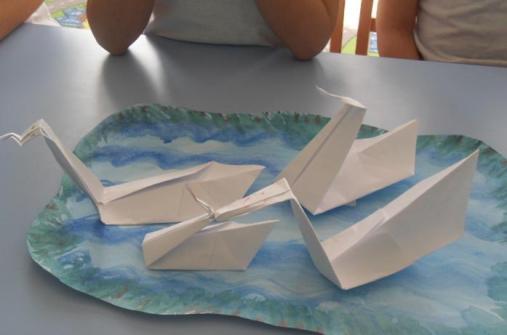 